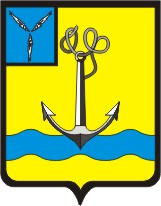 АДМИНИСТРАЦИЯТАРЛЫКОВСКОГО МУНИЦИПАЛЬНОГО ОБРАЗОВАНИЯРОВЕНСКОГО МУНИЦИПАЛЬНОГО РАЙОНА САРАТОВСКОЙ ОБЛАСТИП О С Т А Н О В Л Е Н И Еот 12.03.2014 г.                                	№  14                                     с. ТарлыковкаОб аккредитации граждан и организаций, привлекаемых к проведению мероприятий муниципального контроля на территории Тарлыковского муниципального образования Ровенского муниципального района Саратовской областиВ целях реализации Федерального закона от 26 декабря 2008 г. N 294-ФЗ «О защите прав юридических лиц и индивидуальных предпринимателей при осуществлении государственного контроля (надзора) и муниципального контроля», а также Постановления Правительства Российской Федерации от 20 августа 2009 г. N 689 «Об утверждении Правил аккредитации граждан и организаций, привлекаемых органами государственного контроля (надзора) и органами муниципального контроля к проведению мероприятий по контролю»ПОСТАНОВЛЯЮ:1. Организовать работу по аккредитации граждан и организаций, привлекаемых в качестве экспертов, экспертных организаций к проведению Администрацией Тарлыковского муниципального образования Ровенского муниципального района Саратовской области муниципального контроля в соответствии с Правилами аккредитации граждан и организаций, привлекаемых органами государственного контроля (надзора) и органами муниципального контроля к проведению мероприятий по контролю, утвержденными Постановлением Правительства Российской Федерации от 20 августа 2009 г. N 689 (далее – Правила).2. Утвердить:2.1. Форму заявления о продлении срока действия свидетельства об аккредитации (Приложение № 1).2.2. Форму заявления о переоформлении свидетельства об аккредитации (Приложение № 2).3. Возложить на Администрацию Тарлыковского муниципального образования Ровенского муниципального района Саратовской области по вопросам муниципального контроля функции по рассмотрению заявлений о предоставлении свидетельства об аккредитации, переоформлении свидетельства об аккредитации, продлении срока действия свидетельства об аккредитации и внесению по результатам их рассмотрения мотивированных предложений по предоставлению свидетельств об аккредитации, их переоформлению или продлению.4. Администрации Тарлыковского муниципального образования Ровенского муниципального района Саратовской области в порядке, установленном Правилами, обеспечить:4.1. Ведение Реестра выданных свидетельств об аккредитации граждан и организаций, привлекаемых Администрацией Тарлыковского муниципального образования Ровенского муниципального района Саратовской области к проведению мероприятий муниципального, а также организацию его размещения на официальном сайте органов местного самоуправления Тарлыковского муниципального образования Ровенского муниципального района Саратовской области http://tarl.rovnoe.sarmo.ru.4.2. Предоставление гражданам и организациям информации по вопросам, связанным с аккредитацией.5. Обнародовать настоящее Постановление в местах, предусмотренных  Решением Совета Тарлыковского муниципального образования Ровенского муниципального района Саратовской области от 24.10.2005 г. № 7 и путем размещения на официальном сайте органов местного самоуправления Тарлыковского муниципального образования Ровенского муниципального района Саратовской области http://tarl.rovnoe.sarmo.ru.6. Постановление вступает в силу после его обнародования.Глава Тарлыковского                                  	          		     В.И. Петличенко муниципального образования                                                      Ровенского муниципального района                                                              Саратовской области                                                               Приложение № 1 к постановлению Администрации Тарлыковского муниципального образования Ровенского муниципального района Саратовской области от 12.03.2014 г. № 14.Форма заявления о продлении срока действиясвидетельства об аккредитации    В  Администрацию Тарлыковского муниципального образования Ровенского муниципального района Саратовской области на продлениесрока действия свидетельства об  аккредитации  в качестве  эксперта,экспертной  организации  (нужное  подчеркнуть),  привлекаемых Администрацией Тарлыковского муниципального образования Ровенского муниципального района Саратовской области к проведению мероприятий по муниципальному контролю1. От ________________________________________________________________________________________________________________________________________________       (полное и сокращенное наименование, организационно-правовая форма            юридического лица или фамилия, имя и отчество гражданина)2. Место нахождения (жительства) __________________________________________и места осуществления деятельности ___________________________________________________________________________________________________________________    (указываются почтовые адреса места нахождения и мест осуществления   деятельности, номера телефонов, телефаксов, адреса электронной почты)3. Информация о свидетельстве об аккредитации  эксперта, экспертнойорганизации:___________________________________________________________________________    (регистрационный номер свидетельства об аккредитации, дата выдачи)___________________________________________________________________________           (срок действия свидетельства об аккредитации (дата))4. Запрашиваемый срок продления свидетельства об аккредитации:___________________________________________________________________________5. К  настоящему  заявлению прилагается копия свидетельства об аккредитациина ____ л. в 1 экз.6. Заявление составлено "___" ___________ 20__ г.         М.П._______________________  _______________________  _________________________(наименование должности   (подпись руководителя      (инициалы, фамилия    руководителя          юридического лица или   руководителя юридического  юридического лица)         представителя          лица или представителя                           юридического лица,         юридического лица,                               гражданина)                гражданина)Приложение № 2 к постановлению Администрации Тарлыковского муниципального образования Ровенского муниципального района Саратовской области от 12.03.2014 г. № 14.Форма заявления о переоформлениисвидетельства об аккредитации    В  Администрацию Тарлыковского муниципального образования Ровенского муниципального района Саратовской области на продлениесрока   действия   свидетельства   об  аккредитации  в  качестве  эксперта,экспертной   организации  (нужное  подчеркнуть), привлекаемых Администрацией Тарлыковского муниципального образования Ровенского муниципального района Саратовской области  к  проведению  мероприятий по муниципальному контролю1. От ________________________________________________________________________________________________________________________________________________     (полное и сокращенное наименование, организационно-правовая форма         юридического лица или фамилия, имя и отчество гражданина)2. Информация   о   свидетельстве   об  аккредитации  эксперта,  экспертнойорганизации:___________________________________________________________________________    (регистрационный номер свидетельства об аккредитации, дата выдачи)___________________________________________________________________________           (срок действия свидетельства об аккредитации (дата))___________________________________________________________________________     (полное и сокращенное наименование, организационно-правовая форма юридического лица или фамилия, имя и отчество гражданина, которым выдано                      свидетельство об аккредитации)___________________________________________________________________________(вид деятельности, при проверке которого данное лицо может быть привлечено               в качестве эксперта, экспертной организации)3. Основания переоформления:а) ________________________________________________________________________   (реорганизация в форме преобразования экспертной организации, изменение     ее наименования или места нахождения либо изменения фамилии, имени,                отчества эксперта или места его жительства)б) ________________________________________________________________________                       (изменение вида деятельности)4. Информация о заявителе:(заполняется  в  случае  оснований,  указанных  в  подпункте  "а"  пункта 3настоящего заявления):___________________________________________________________________________     (полное и сокращенное наименование, организационно-правовая форма         юридического лица или фамилия, имя и отчество гражданина)Место нахождения __________________________________________________________и места осуществления деятельности ___________________________________________________________________________________________________________________    (указываются почтовые адреса места нахождения и мест осуществления   деятельности, номера телефонов, телефаксов, адреса электронной почты)5. Информация  о  новом  виде деятельности, при проверке которого заявительможет быть привлечен в качестве эксперта, экспертной организации:___________________________________________________________________________    (заполняется в случае оснований, указанных в подпункте "б" пункта 3                           настоящего заявления)6. Реквизиты  документа,   подтверждающего  факт  внесения  соответствующихизменений в документ, удостоверяющий личность, - для эксперта либо в Единыйгосударственный реестр юридических лиц - для экспертной организации: _________________________________________________________________________________7. К    настоящему    заявлению   прилагаются   документы   по   описи   от"___" ____________ 20__ г.:8. Заявление составлено "___" ___________ 20__ г.          М.П._______________________  _______________________  _________________________(наименование должности   (подпись руководителя      (инициалы, фамилия    руководителя          юридического лица или   руководителя юридического  юридического лица)         представителя          лица или представителя                           юридического лица,         юридического лица,                               гражданина)                гражданина)